RESULTADO – TOMADA DE PREÇO023259EM49895HEAPA2O Instituto de Gestão e Humanização – IGH, entidade de direito privado e sem fins lucrativos, classificadocomo Organização Social, vem tornar público o resultado da Tomada de Preços, com a finalidade de adquirirbens, insumos e serviços para o Av. Diamante, s/n - St. Conde dos Arcos, Aparecida de Goiânia/GO, CEP:774.969-210, com endereço à Av. Diamante, s/n - St. Conde dos Arcos, Aparecida de Goiânia/GO, CEP:4.969-210.Art. 10º Não se exigirá a publicidade prévia disposta no artigoBionexo do Brasil LtdaRelatório emitido em 25/09/2023 10:41II. EMERGÊNCIA: Nas compras ou contratações realizadas em caráter de urgência ou emergência,caracterizadas pela ocorrência de fatos inesperados e imprevisíveis, cujo não atendimento imediato sejamais gravoso, importando em prejuízos ou comprometendo a segurança de pessoas ou equipamentos,reconhecidos pela administração.CompradorIGH - HUAPA - HOSPITAL DE URGÊNCIA DE APARECIDA DE GOIÂNIA (11.858.570/0004-86)AV. DIAMANTE, ESQUINA C/ A RUA MUCURI, SN - JARDIM CONDE DOS ARCOS - APARECIDA DE GOIÂNIA, GO CEP: 74969-210Relação de Itens (Confirmação)Pedido de Cotação : 312856502COTAÇÃO Nº 49895 - MATERIAL MÉDICO - HEAPA SET/2023Frete PróprioObservações: *PAGAMENTO: Somente a prazo e por meio de depósito em conta PJ do fornecedor. *FRETE: Só serão aceitaspropostas com frete CIF e para entrega no endereço: AV. DIAMANTE, ESQUINA C/ A RUA MUCURI, JARDIM CONDE DOS ARCOS,AP DE GOIÂNIA/GO CEP: 74969210, dia e horário especificado. *CERTIDÕES: As Certidões Municipal, Estadual de Goiás, Federal,FGTS e Trabalhista devem estar regulares desde a data da emissão da proposta até a data do pagamento. *REGULAMENTO: Oprocesso de compras obedecerá ao Regulamento de Compras do IGH, prevalecendo este em relação a estes termos em caso dedivergência.Tipo de Cotação: Cotação EmergencialFornecedor : Todos os FornecedoresData de Confirmação : TodasFaturamentoMínimoPrazo deEntregaValidade daPropostaCondições dePagamentoFornecedorFrete ObservaçõesCientifica Médica Hospitalar LtdaGOIÂNIA - GOVanessa Nogueira - (62) 3088-9700vendas3@cientificahospitalar.com.brMais informações2dias após123R$ 200,0000R$ 300,0000R$ 200,000024/09/202310/10/202324/09/202330 ddl30 ddl30 ddlCIFCIFCIFnullnullnullconfirmaçãoDMI Material Medico Hospitalar LtdaGOIÂNIA - GODilamar Tome da Costa - (62) 3541-3334dmigyn@hotmail.com2dias apósconfirmaçãoMais informaçõesEllo Distribuicao Ltda - EppGOIÂNIA - GOLigia LaÃs - (62) 4009-2110televendas3@ellodistribuicao.com.brMais informações1dias apósconfirmaçãoInovmed Distribuidora De Medicamentos EMateriais Hospitalares EireliGOIÂNIA - GO10 dias apósconfirmação45R$ 2.000,0000R$ 100,0000Fabricante24/09/202330/09/202330 ddl30 ddlCIFCIFnullVinicius Gregorio - (62) 9857-9742vinicius.gregorio@hotmail.comMais informaçõesMedlinn Hospitalares Ltda - MeGOIÂNIA - GOADEMILTON DANTAS - 6239454005comercial@medlinn.com.brMais informações1dias apósnullconfirmaçãoProgramaçãode EntregaPreçoUnitário FábricaPreçoProdutoCódigoEmbalagem Fornecedor Comentário JustificativaRent(%) Quantidade Valor Total UsuárioSONDA ENDOBRONQUEALSEM GANCHO CARINAL 37FRDIREITA - DUPLO LÚMENTIPO ROBERTSHAW: PARAINTUBAÇÃO BRONQUIALSELETIVA; NÚMERO 37,DIREITA; EM PVCDaniellyEvelynPereira DaSONDACientificaENDOBRONQUEALDIREITA PVC 37FRWELL LEAD, WELLLEAD;1 - Não atingefaturamentomínimo.MédicaHospitalarLtdaR$R$R$450,0000858104-UNDnull2 UnidadeCruzTERMOSENSÍVELDESCARTÁVEL. CONTEÚDO:225,0000 0,000025/09/20231SONDA ENDOBRONQUICA;ADAPTADOR "Y" 4CATETERES DE ASPIRAÇÃO;ADAPTADOR ROTATIVO10:2011ÚNICO EIXO; 2 CONECTORTotalParcial:R$450,00002.0Total de Itens da Cotação: 8Total de Itens Impressos: 1Programaçãode EntregaPreçoUnitário FábricaPreçoProdutoCódigoFabricanteEmbalagem Fornecedor Comentário JustificativaRent(%) Quantidade Valor Total Usuário5FIO NYLON 3-0 PRC/45CMAG3/8CIR.TRI.2.4A2.5CM ->FIO NYLON 3-0 PRC/45 A38935-FIO NYLONMONOF.CUTICULARPRETO 3-0 45CMAG.2,4CMENVDMI MaterialMedicoHospitalarLtdanull;1 e 2 -Nãoatingefaturamentomínimo. 3 e 5 -Não atende aR$ 2,5000R$0,0000144 UnidadeR$360,0000DaniellyEvelynPereira DaCruz90CMAG3/8CIR.TRI.2.4A2.5CM -NP84330,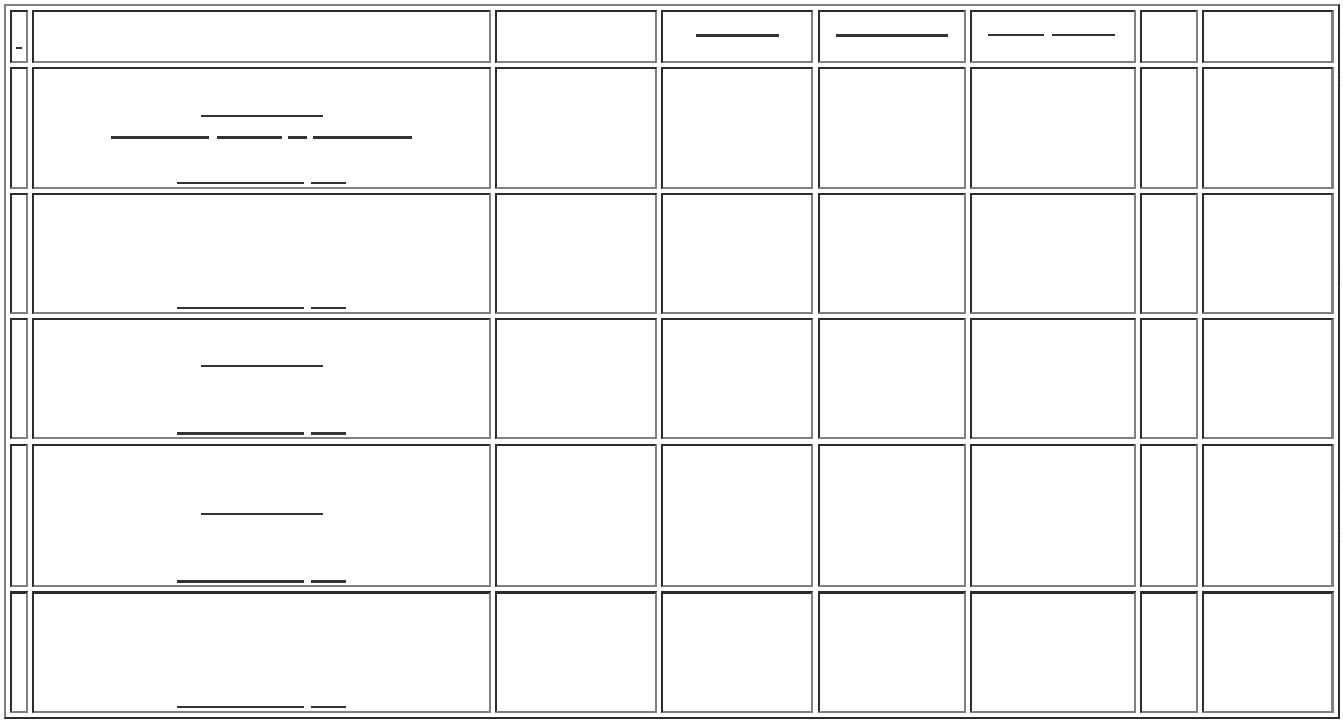 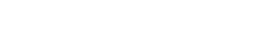 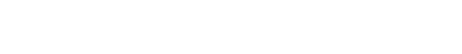 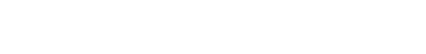 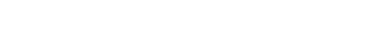 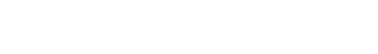 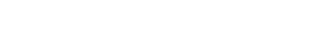 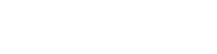 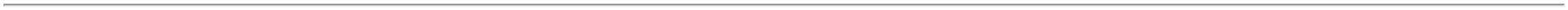 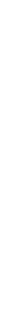 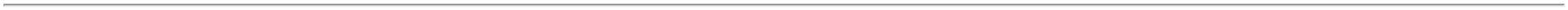 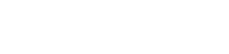 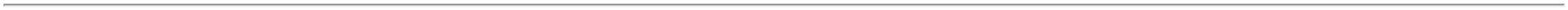 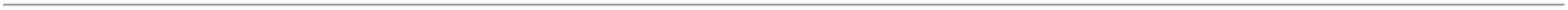 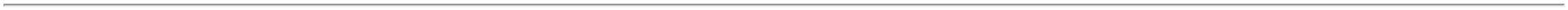 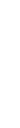 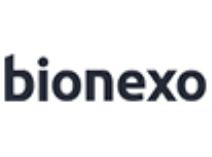 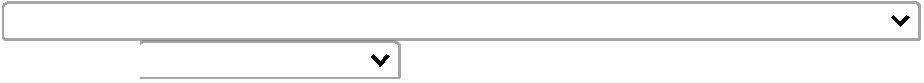 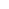 FIO CIRURGICO DE NYLONPRETO N 3-0 COM 45CMCOM AGULHA 3/8 CIRCULOTRIANGULAR DE 2.4 A 2.5CM EMBALAGEM PGC E/OUALUMINIZADA E REG. MS(CUTICULAR). - UNIDADECOVIDIEN /POLYSUTUREcondição depagamento/prazo.4 - Respondeufrete FOB.25/09/202310:20GRAMPEADOR LINEARCORTANTE 75MMENDOSURG ->GRAMPEADOR LINEARCORTANTE 75MM -INSTRUMENTAL ESTERIL.PARA USO EM UM UNICOPACIENTE. QUEDaniellyEvelynPereira DaCruzGRAMPEADORLINEAR CORTANTE80MM GIA8038SBR,COVIDIEN /DMI MaterialMedicoHospitalarLtda;1 ao 3 - Nãoatende acondição deR$R$R$638025-UNIDADEnull10 Unidade1.100,0000 0,000011.000,0000SIMULTANEAMENTEpagamento/prazo.25/09/202310:20GRAMPEIA E SEPARA OTECIDO. PODE SER USADOPARA TRANSECCAO.RESSECCAO E CRIACAO DEANASTOMOSES. - UNIDADEPOLYSUTURELUVA CIRÚRGICA ESTÉRILN6,5 -> CONFECCIONADAEM LATEX NATURAL,FORMATO ANATÔMICO COMALTA SENSIBILIDADE TATIL,COM BAINHA OU OUTRODISPOSITIVO CAPAZ DEASSEGURAR SEU AJUSTEADEQUADO, DE USO ÚNICO,TEXTURA UNIFORME, BOAELASTICIDADE,RESISTÊNCIA A TRAÇÃO,COMPR. MIN. DE 265 MM.LUBRIF C/POBIOABSORVIVEL, ATOXICO,QUE NÃO CAUSE DANO AOORGANISMO,;1 e 10 - Nãorespondeu e-mailde homologação.,3,4,5,7,8,9,11 -Não atingefaturamentomínimo.,12,13,14 - Nãoatende acondição deDaniellyEvelynPereira DaCruzLUVA CIRURGICALATEX COM PO 6.5TEXTURIZADASENSITEX - REF.106100BR,2DMI MaterialMedicoHospitalarLtdaR$0,0000R$388,0000722482-PCTnullR$ 1,9400200 Pares625/09/202310:20MUCAMBOpagamento/prazo.ESTERILIZAÇÃO P/ RAIOGAMA OU OXIDO DEETILENO. EMBALADA EIDENTIFICADA DE ACORDOCOM A NBR 13.391/95 E NR6DO MINIST. TRAB. E MINDA SAUDETotalParcial:R$354.011.748,0000Total de Itens da Cotação: 8Total de Itens Impressos: 3Programaçãode EntregaPreçoUnitário FábricaPreçoProdutoCódigoFabricanteEmbalagem Fornecedor Comentário JustificativaRent(%) Quantidade Valor Total Usuário;1 e 4 - NãoatingeDaniellyEvelynPereira Dafaturamentomínimo. 5 e 6 -Não respondeu e-mail dehomologação. 2,3e 7 - Não atendea condição deDIALISADOR ALTOFLUXO FX 100HELIXONE,DIALISADOR FIBRASCAPILARES F8 HEMODIALISE 40981ALTO FLUXO - UNIDADEElloDistribuicaoLtda - EppR$R$R$4-UNNIPRO60 UnidadeCruz73,9000 0,00004.434,0000FRESENIUS25/09/202310:20pagamento/prazo.TotalParcial:R$60.04.434,0000Total de Itens da Cotação: 8Total de Itens Impressos: 1Programaçãode EntregaPreçoUnitário FábricaPreçoProdutoCódigoFabricanteEmbalagem Fornecedor Comentário JustificativaRent(%) Quantidade Valor Total UsuárioCOMPRESSA CAMPOOPERAT. S/FIO RADIOPACO45CMX50CM -> COMPRESSACAMPO OPERAT. S/FIORADIOPACO 45CMX50CM -COMPRESSA CAMPO;1 e 3 - Nãoatingefaturamentomínimo. 4 e 5 -Não respondeu e-mail dehomologação. 2 e6 - Não atende acondição deInovmedDistribuidoraDeMedicamentosE MateriaisHospitalaresEireliDaniellyEvelynCAMPOOPERATORIO 45 X50 S/FIORADIOPACO, SAOJOZE TEXTILHOSPITALAROPERATORIO 45 X 50 CM.COR BRANCA. S/FIOPereira DaCruzR$R$R$338859-PCT/50null300 PacoteRADIOPACO 100%46,9000 0,000014.070,0000ALGODAO. 4 (QUATRO)CAMADAS. COM BAINHA EMOVERLOCK. AUSENCIA DEAMIDO E ALVEJANTE25/09/202310:20pagamento/prazo.OPTICO. NAO ESTERIL.EMBAL. PCTE C/50 UN. REG.MS. - PACOTE COM 50TotalParcial:R$300.014.070,0000Total de Itens da Cotação: 8Total de Itens Impressos: 1Programaçãode EntregaPreçoUnitário FábricaPreçoProdutoCódigoFabricanteEmbalagem Fornecedor Comentário JustificativaRent(%) Quantidade Valor Total Usuário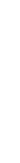 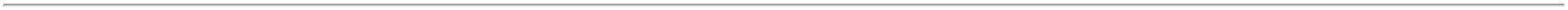 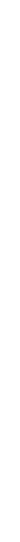 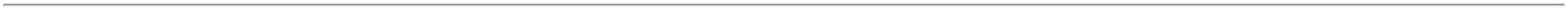 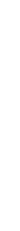 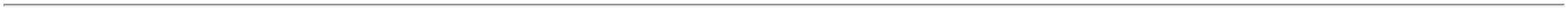 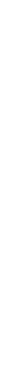 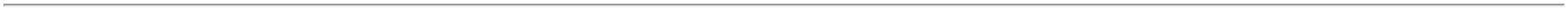 CATETER UNICO LUMEN4GX20CM DE ACESSO1VENOSO -> CATETERACES.VEN.CENT.UNIC.LUMEN14GX20CM (ADT) - CATETERDE ACESSO VENOSOCENTRAL 14 GAX20 CM;1 e 3 -NãoatingeDaniellyEvelynPereira DaCruz(ADULTO) EM POLIURETANOII RADIOPACO. PONTAFLEXIVEL. INTRODUTOR.FIO GUIA. COMDISPOSITIVO DESEGURANCA CONFORME NRCATETER VENOSOCENTRAL MONOLUMEN 14GX20CM,BIOMEDICALfaturamentomínimo.2,4,5,6,7,8,9 -Não atende acondição depagamento/prazo.MedlinnHospitalaresLtda - MeR$R$R$240573-CXnull25 Unidade65,0000 0,00001.625,000025/09/202310:2032. DILATADOR. COM UNICOLUMEN ESTERIL EM OXIDODE ETILENO EMBALAGEM EMBLISTER FACETRANSPARENTE - UNIDADETotalParcial:R$25.01.625,0000Total de Itens da Cotação: 8Total de Itens Impressos: 1TotalGeral:R$741.032.327,0000Clique aqui para geração de relatório completo com quebra de página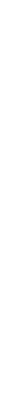 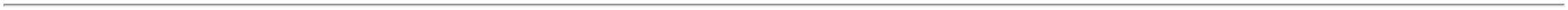 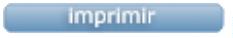 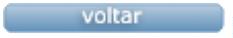 